Цель конкурсного испытания: демонстрация конкурсантом профессиональных компетенций в области проектирования, организации, проведения и самоанализа урока и творческого потенциала учителя. Формат конкурсного испытания: урок по предмету. Регламент конкурсного испытания: 60 минут: обоснование использования концептуальных методических подходов и приемов в соответствии с заявленной темой и целевыми ориентирами урока - 15 мин., проведение урока - 35 мин., самоанализ урока и ответы на вопросы жюри - 10 мин.  Оценка выполнения конкурсного задания осуществляется по 10 критериям.  Все критерии являются равнозначными и оцениваются в 10 баллов.  Максимальный общий балл – 100. Каждый критерий включает 5 показателей, раскрывающих содержание критерия.  Варианты оценки по показателю имеют следующее выражение в баллах:  2 балла - «показатель проявлен в полной мере»;1 балл - «показатель проявлен частично»; 0 баллов - «показатель не проявлен». Ф. И. О.  участника конкурса__________________________________________________________________________________ / _____________________________________________________________             Подпись                                                        ФИО эксперта жюри             «______»____________________ 2020 г. Цель конкурсного испытания: демонстрация профессиональных компетенций конкурсанта в области организации, проведения и самоанализа внеурочного мероприятия, направленного на решение воспитательных задач средствами межпредметного ценностно ориентированного содержания. Формат конкурсного испытания: внеурочное мероприятие в форме, соответствующей характеру внеурочной деятельности.  Регламент конкурсного испытания: 45 минут: проведение - 30 мин., самоанализ, ответы на вопросы жюри - 15 мин. Оценка выполнения конкурсного задания осуществляется по 8 критериям. Все критерии являются равнозначными и оцениваются в 10 баллов. Максимальный общий балл – 80. Каждый критерий включает 5 показателей, раскрывающих содержание критерия.  Варианты оценки по показателю имеют следующее выражение в баллах:  2 балла - «показатель проявлен в полной мере»;1 балл - «показатель проявлен частично»; 0 баллов - «показатель не проявлен». Ф. И. О.  участника конкурса __________________________________________________________ Подпись члена жюри: ______________________ / _____________________________________________________________             Подпись                                                        ФИО эксперта жюри             «______»____________________ 2020 г. Цель конкурсного испытания: демонстрация профессионального мастерства лауреатов конкурса в области передачи собственного инновационного педагогического опыта в условиях интерактивного профессионального общения. Формат конкурсного испытания: публичная индивидуальная презентация на сцене образовательных технологий в целях трансляции лучшего педагогического опыта и инновационных практик. Регламент конкурсного испытания: 30 минут: проведение - 20 мин., ответы на вопросы жюри - 10 мин. Оценка выполнения конкурсного задания осуществляется по 10 критериям. Все критерии являются равнозначными и оцениваются в 10 баллов. Максимальный общий балл – 100. Каждый критерий включает 5 показателей, раскрывающих содержание критерия.  Варианты оценки по показателю имеют следующее выражение в баллах:  2 балла - «показатель проявлен в полной мере»;1 балл - «показатель проявлен частично»; 0 баллов - «показатель не проявлен». Ф. И. О.  участника конкурса ____________________________________________________________Подпись члена жюри: ______________________ / _____________________________________________________________             Подпись                                                        ФИО эксперта жюри             «______»____________________ 2020 г. Цель конкурсного испытания: демонстрация культуры проектирования, понимания источников и факторов социокультурной проблематики образования, видения актуальных запросов участников образовательных отношений, умения продуктивно работать в команде и выстраивать конструктивное взаимодействие, создавать работоспособные модели проектов. Формат конкурсного испытания: групповая разработка и презентация образовательного проекта, направленного на решение педагогической ситуации. 3 группы по 5 человек. Регламент конкурсного испытания: представление проблемной ситуации - 30 минут, формирование проектных групп - 10 минут, разработка проекта и его оформление – 4 часа, представление (защита) проекта - 15 мин., ответы на вопросы жюри - 10 мин. Оценка выполнения конкурсного задания осуществляется по 5 критериям. Все критерии являются равнозначными и оцениваются в 10 баллов. Максимальный общий балл – 50. Каждый критерий включает 5 показателей, раскрывающих содержание критерия.  Варианты оценки по показателю имеют следующее выражение в баллах:  2 балла - «показатель проявлен в полной мере»; 1 балл - «показатель проявлен частично»; 0 баллов - «показатель не проявлен». Ф. И. О.  участника конкурса ____________________________________________________________Подпись члена жюри: ______________________ / _____________________________________________________________             Подпись                                                        ФИО эксперта жюри             «______»____________________ 2020 г. Цель конкурсного испытания: демонстрация способности участников конкурса к активному и эффективному позиционированию педагогически целесообразных идей и подходов в выявлении и решении современных социокультурных проблем образования в формате открытого публичного выступления. Формат конкурсного испытания: публичная лекция, отражающая видение участником конкурса основных тенденций и проблем развития современного школьного образования, профессиональную и гражданскую позицию участника конкурса в определении и решении насущных актуальных проблем взаимодействия школы, общества и власти, умение вести профессиональный диалог с аудиторией. Тематическая направленность задается Оргкомитетом на установочном семинаре, тема определяется конкурсантом самостоятельно. Регламент конкурсного испытания: до 7 минут. Оценка выполнения конкурсного задания осуществляется по 5 критериям. Все критерии являются равнозначными и оцениваются в 5 баллов. Максимальный общий балл – 25. Каждый критерий включает 5 показателей, раскрывающих содержание критерия.  Варианты оценки по показателю имеют следующее выражение в баллах:  1 балл - «показатель проявлен в полной мере»; 0 баллов - «показатель проявлен частично». Ф.И.О. участника конкурса _____________________________________________________________ Подпись члена жюри: ________________ /______________________________________________/ «___»_________ 2020 г.               Подпись                                 Расшифровка подписи (ФИО полностью) Цель конкурсного испытания: раскрытие лидерского потенциала участников конкурса, демонстрация понимания стратегических направлений развития образования и представление педагогической общественности собственного видения конструктивных решений актуальных проблем образования. Формат конкурсного испытания: разговор с представителями власти с участием мэра города Усть-Илимска и начальника Управления образования Администрации города Усть-Илимска. Тема определяется Оргкомитетом и доводится до конкурсанта за сутки. Регламент конкурсного испытания: 60 минут. Оценка выполнения конкурсного задания осуществляется по 5 критериям.  Все критерии являются равнозначными и оцениваются в 5 баллов.  Максимальный общий балл – 25. Каждый критерий включает 5 показателей, раскрывающих содержание критерия.  Варианты оценки по показателю имеют следующее выражение в баллах:  1 балл - «показатель проявлен в полной мере»; 0 баллов - «показатель проявлен частично».  Ф.И.О. участника конкурса _____________________________________________________________ Подпись члена жюри: ________________ /______________________________________________/   «___»_________ 2020 г.               Подпись                                 Расшифровка подписи ФИО полностью)  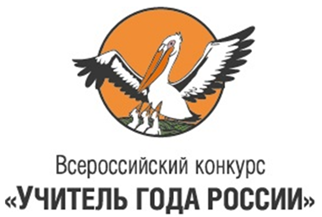 КОНКУРСНОЕ ИСПЫТАНИЕВТОРОГО(ОЧНОГО) ТУРА«УРОК»  Критерии и показатели  Критерии и показатели Оценка 1. Разработка, обоснование и представление проекта урока максимальная оценка по критерию 10 баллов 1. Разработка, обоснование и представление проекта урока максимальная оценка по критерию 10 баллов 1. Разработка, обоснование и представление проекта урока максимальная оценка по критерию 10 баллов 1.1 формулирует тему, цель, задачи и планируемые  результаты урока в соответствии с требованиями ФГОС и возрастными особенностями обучающихся 1.1 формулирует тему, цель, задачи и планируемые  результаты урока в соответствии с требованиями ФГОС и возрастными особенностями обучающихся 1.2 определяет структуру урока в соответствии с целью, задачами и планируемыми результатами 1.2 определяет структуру урока в соответствии с целью, задачами и планируемыми результатами 1.3 определяет и обосновывает технологии, методы, приемы обучения и формы организации деятельности обучающихся 1.3 определяет и обосновывает технологии, методы, приемы обучения и формы организации деятельности обучающихся 1.4 планирует ресурсное обеспечение реализации проекта урока в соответствии с целью, задачами и содержанием 1.4 планирует ресурсное обеспечение реализации проекта урока в соответствии с целью, задачами и содержанием 1.5 представляет разработанный проект урока целостно и наглядно 1.5 представляет разработанный проект урока целостно и наглядно ИТОГО ИТОГО 2. Предметное содержание                                               максимальная оценка по критерию 10 баллов 2. Предметное содержание                                               максимальная оценка по критерию 10 баллов 2.1 реализует дидактические возможности предметного содержания в соответствии с поставленной целью урока и целями изучения данного предмета 2.2 реализует предметное содержание, соответствующее современному уровню развития науки, техники и культуры, демонстрирует его практическую ценность 2.3 демонстрирует свободное владение содержанием преподаваемого предмета 2.4 выявляет в предметном содержании смыслы, интересные обучающимся 2.5 демонстрирует межпредметный и метапредметный потенциал содержания ИТОГО 3. Организационная культура                                         максимальная оценка по критерию 10 баллов 3. Организационная культура                                         максимальная оценка по критерию 10 баллов 3.1 обеспечивает оптимальную пространственную организацию урока в соответствии с поставленными педагогическими задачами 3.2 обеспечивает четкую структуру и хронометраж урока 3.3 демонстрирует способность корректировать первоначальный план урока в соответствии с ситуацией 3.4 дает четкие, понятные и конкретные инструкции к каждому этапу учебной работы 3.5 целесообразно использует технические средства обучения в соответствии с возрастными особенностями обучающихся ИТОГО 4. Творческий подход к решению методических/профессиональных задач максимальная оценка по критерию 10 баллов 4. Творческий подход к решению методических/профессиональных задач максимальная оценка по критерию 10 баллов 4.1 включает в содержание урока яркие содержательные элементы, стимулирующие познавательный интерес 4.2 использует различные методы и приемы вовлечения обучающихся в учебнопознавательную деятельность 4.3 использует формы организации учебной деятельности, стимулирующие творческую и исследовательскую активность обучающихся 4.4 создает на уроке проблемные ситуации, ситуации выбора и принятия решений 4.5 демонстрирует готовность к незапланированным, нестандартным ситуациям на уроке ИТОГО 5. Психолого-педагогическая и коммуникативная культура максимальная оценка по критерию 10 баллов 5. Психолого-педагогическая и коммуникативная культура максимальная оценка по критерию 10 баллов 5.1 раскрывает тему урока с учетом возрастных особенностей обучающихся (обеспечивает принцип доступности и наглядности представления предметного содержания) 5.2 выстраивает коммуникацию с обучающимися, соответствующую их возрастным особенностям и поведенческим реакциям 5.3 грамотно и уместно использует невербальные средства общения, соблюдает правила пространственного поведения 5.4 минимизирует риски возникновения на уроке коммуникативных ошибок и псевдокоммуникации 5.5 создает условия для совершенствования речевой культуры обучающихся ИТОГО 6. Инновационная составляющая профессиональной деятельности максимальная оценка по критерию 10 баллов 6. Инновационная составляющая профессиональной деятельности максимальная оценка по критерию 10 баллов 6.1 демонстрирует инновационность в отборе содержания урока 6.2 демонстрирует инновационность в отборе и реализации технологий, приемов, способов обучения 6.3 демонстрирует инновационность отбора форм организации деятельности обучающихся 6.4 целесообразно использует в ходе урока цифровые источники информации  (электронные библиотеки, ресурсы сети Интернет и др.) 6.5 целесообразно применяет информационно-коммуникационные технологии, в том числе в формате мультимедиа (текст, изображение (графика, фото), аудио, видео) ИТОГО 7. Информационная и языковая грамотность             максимальная оценка по критерию 10 баллов 7. Информационная и языковая грамотность             максимальная оценка по критерию 10 баллов 7.1 использует оптимальные для данного урока объем и содержание учебной информации 7.2 использует различные способы структурирования и представления учебной информации 7.3 точно и корректно использует профессиональную терминологию 7.4 не допускает фактических ошибок 7.5 не допускает орфоэпических, речевых, грамматических ошибок ИТОГО 8. Профессионально-личностные качества                  максимальная оценка по критерию 10 баллов 8. Профессионально-личностные качества                  максимальная оценка по критерию 10 баллов 8.1 демонстрирует активность  8.2 демонстрирует уверенность в себе 8.3 демонстрирует эмоциональную устойчивость 8.4 демонстрирует артистизм и способность к творчеству 8.5 демонстрирует высокий уровень общей культуры ИТОГО 9. Результативность                                                           максимальная оценка по критерию 10 баллов 9. Результативность                                                           максимальная оценка по критерию 10 баллов 9.1 обеспечивает усвоение учебного содержания обучающимися  9.2 осуществляет оценку и/или создает условия для рефлексии обучающимися достигнутых результатов 9.3 обеспечивает результативность применения методик, технологий, приемов, в том числе цифровых источников информации и информационно-коммуникационных технологий  9.4 эффективно реализует учебную коммуникацию  9.5 обеспечивает результативность урока, проявляя профессионально-личностные качества ИТОГО 10. Рефлексия проведенного урока (самоанализ)          максимальная оценка по критерию 10 баллов 10. Рефлексия проведенного урока (самоанализ)          максимальная оценка по критерию 10 баллов 10.1 выражает эмоционально-оценочное отношение к проведенному уроку и обосновывает его 10.2 осуществляет поэтапный анализ проведенного урока 10.3 делает вывод о том, насколько удалось реализовать запланированный проект урока 10.4 обосновывает корректировку (или отсутствие корректировки) проектного замысла урока 10.5 точно, содержательно и грамотно отвечает на вопросы членов жюри ИТОГО ОБЩЕЕ КОЛИЧЕСТВО БАЛЛОВ КОНКУРСНОЕ ИСПЫТАНИЕ ВТОРОГО (ОЧНОГО) ТУРА «ВНЕУРОЧНОЕ МЕРОПРИЯТИЕ» Критерии и показатели Оценка 1. Актуальность и обоснованность выбранной темы внеурочного мероприятия максимальная оценка по критерию 10 баллов 1. Актуальность и обоснованность выбранной темы внеурочного мероприятия максимальная оценка по критерию 10 баллов 1.1 тема внеурочного мероприятия соответствует направлению внеурочной  деятельности и возрасту обучающихся 1.2 выбранная тема ориентирована на базовые национальные ценности российского общества  1.3 выбранная тема актуальна в контексте решения воспитательных задач в соответствии со Стратегией развития воспитания в Российской Федерации 1.4 выбранная тема соответствует межпредметному содержанию внеурочного мероприятия 1.5 тема интересна обучающимся и актуальна для них ИТОГО 2. Целеполагание в организации и проведении внеурочного мероприятия максимальная оценка по критерию 10 б2. Целеполагание в организации и проведении внеурочного мероприятия максимальная оценка по критерию 10 б2.1 формулирует тему, цель, задачи внеурочного мероприятия в соответствии с направлением внеурочной деятельности и возрастными особенностями обучающихся 2.2 выбирает содержание и форму проведения внеурочного мероприятия,  соответствующие возрасту обучающихся 2.3 определяет ценностно ориентированное содержание в соответствии с темой/, целью и задачами внеурочного мероприятия 2.4 демонстрирует целесообразность выбранных методов, приемов, технологий в соответствии с заявленной формой проведения внеурочного мероприятия 2.5 создает условия для понимания и принятия обучающимися темы/цели внеурочного мероприятия ИТОГО 3. Межпредметное ценностно ориентированное содержание максимальная оценка по критерию 10 баллов 3. Межпредметное ценностно ориентированное содержание максимальная оценка по критерию 10 баллов 3.1 обеспечивает межпредметное содержание внеурочного мероприятия 3.2 обеспечивает содержание, способствующее реализации воспитательных задач внеурочного мероприятия  3.3 реализует содержание, способствующее развитию эмоционально-ценностной сферы обучающихся 3.4 представляет выбранное содержание в контексте современного уровня развития науки, техники и значимости для развития общества  3.5 демонстрирует знание способов реализации межпредметной интеграции с учетом возраста обучающихся ИТОГО 4. Творческий и инновационный подход к решению воспитательных задач максимальная оценка по критерию 10 4. Творческий и инновационный подход к решению воспитательных задач максимальная оценка по критерию 10 4.1 применяет современные, в том числе интерактивные формы и методы воспитательной работы 4.2 целесообразно применяет информационно-коммуникационные технологии, в том числе в формате мультимедиа (текст, изображение (графика, фото), аудио, видео) 4.3 демонстрирует инновационные подходы к решению методических задач в области воспитания 4.4 включает во внеурочное мероприятие яркие элементы, имеющие воспитательный эффект  4.5 демонстрирует готовность к незапланированным, нестандартным ситуациям ИТОГО 5. Психолого-педагогическая и коммуникативная культура максимальная оценка по критерию 10 баллов 5. Психолого-педагогическая и коммуникативная культура максимальная оценка по критерию 10 баллов 5.1 создает условия для совместной деятельности обучающихся с учетом их возрастных особенностей 5.2 выстраивает коммуникацию с обучающимися, соответствующую их возрастным особенностям и поведенческим реакциям 5.3 создает и реализует ситуации, развивающие эмоционально-ценностную сферу обучающихся 5.4 минимизирует риски возникновения в ходе внеурочного мероприятия коммуникативных ошибок и псевдокоммуникации 5.5 создает условия для рефлексии обучающимися достигнутых результатов ИТОГО 6. Организация и проведение внеурочного мероприятия максимальная оценка по критерию 10 баллов 6. Организация и проведение внеурочного мероприятия максимальная оценка по критерию 10 баллов 6.1 реализует воспитательные возможности различных видов деятельности обучающихся (учебной, игровой, трудовой, спортивной, художественной и др.) в процессе внеурочного мероприятия 6.2 применяет различные методы и приемы вовлечения обучающихся   в деятельность  6.3 обеспечивает содержательную и структурную целостность внеурочного мероприятия  6.4 обеспечивает оптимальную пространственную организацию внеурочного мероприятия в соответствии с поставленными задачами и выбранной формой проведения 6.5 обеспечивает четкую структуру и хронометраж внеурочного мероприятия ИТОГО 7. Информационная и языковая грамотность максимальная оценка по критерию 10 баллов 7. Информационная и языковая грамотность максимальная оценка по критерию 10 баллов 7.1 использует оптимальные для данного внеурочного мероприятия объем и содержание информации 7.2 использует различные способы структурирования и представления информации 7.3 корректно использует профессиональную терминологию 7.4 не допускает ошибок (фактических, орфоэпических, лексических, грамматических) 7.5 создает условия для совершенствования речевой культуры обучающихся ИТОГО 8. Рефлексия проведенного внеурочного мероприятия (самоанализ) максимальная оценка по критерию 10 баллов 8. Рефлексия проведенного внеурочного мероприятия (самоанализ) максимальная оценка по критерию 10 баллов 8.1 выражает эмоционально-оценочное отношение к проведенному внеурочному мероприятию и обосновывает его 8.2 осуществляет поэтапный анализ проведенного внеурочного мероприятия 8.3 делает вывод о том, насколько удалось реализовать запланированный проект внеурочного мероприятия 8.4 объясняет корректировку (или отсутствие корректировки) проектного замысла внеурочного мероприятия   8.5 точно, содержательно и грамотно отвечает на вопросы членов жюри ИТОГО ОБЩЕЕ КОЛИЧЕСТВО БАЛЛОВ КОНКУРСНОЕ ИСПЫТАНИЕ ВТОРОГО (ОЧНОГО) ТУРА «МАСТЕР- КЛАСС» Критерии и показатели Оценка 1. Актуальность и методическая обоснованность максимальная оценка по критерию 10 баллов 1. Актуальность и методическая обоснованность максимальная оценка по критерию 10 баллов 1.1 формулирует основные идеи своего педагогического опыта  1.2 формулирует актуальность демонстрируемой технологии/методов/приемов 1.3 обосновывает педагогическую эффективность демонстрируемой технологии/методов/приемов 1.4 демонстрирует знание современных достижений науки в преподаваемой области и современных педагогических технологий и методик 1.5 демонстрирует способность ориентироваться в программах и учебно-методическом обеспечении  ИТОГО  2. Ценностные ориентиры и образовательный потенциал представленного мастер-класса максимальная оценка по критерию 10 баллов  2. Ценностные ориентиры и образовательный потенциал представленного мастер-класса максимальная оценка по критерию 10 баллов 2.1 демонстрирует соответствие представляемого опыта базовым национальным ценностям российского общества 2.2 демонстрирует соответствие представляемого опыта актуальным задачам и перспективам развития российского образования 2.3 акцентирует внимание на учебных и воспитательных эффектах представляемого опыта  2.4 обозначает значимость представляемого опыта для профессионального сообщества 2.5 обозначает значимость представляемого опыта для всех участников образовательных отношений ИТОГО 3. Метапредметность и межпредметный характер максимальная оценка по критерию 10 баллов 3. Метапредметность и межпредметный характер максимальная оценка по критерию 10 баллов 3.1 демонстрирует знание основ метапредметности и межпредметной интеграции и способов их реализации 3.2 обосновывает целесообразность использования метапредметных подходов и межпредметной интеграции в конкретной педагогической ситуации 3.3 демонстрирует системность использования метапредметных подходов и межпредметной интеграции 3.4 демонстрирует  тиражируемые технологии, методы, приемы, универсальные для любой предметной области 3.5 обосновывает применимость демонстрируемого опыта в профессиональной деятельности любого учителя ИТОГО 4. Инновационная составляющая представляемого опыта максимальная оценка по критерию 10 баллов 4. Инновационная составляющая представляемого опыта максимальная оценка по критерию 10 баллов 4.1 выделяет инновационную составляющую в представляемом опыте 4.2 аргументирует наличие инновационной составляющей в представляемом опыте 4.3 проявляет творческую индивидуальность в демонстрации опыта  4.4 демонстрирует индивидуальный стиль педагогической деятельности  4.5 демонстрирует способность применять инновационные методики и технологии (в том числе информационно-коммуникационные) при реализации конкретного содержания мастер-класса ИТОГО 5. Практическая значимость и применимость максимальная оценка по критерию 10 баллов 5. Практическая значимость и применимость максимальная оценка по критерию 10 баллов 5.1 демонстрирует элементы практической деятельности, не подменяет их теорией 5.2 обозначает роль и место демонстрируемой технологии/методов/ приемов в собственной методической системе 5.3 опирается на реальные педагогические ситуации, демонстрируя возможности используемой технологии/ методов/ приемов 5.4 демонстрирует педагогическую эффективность/результативность используемой технологии/ методов / приемов 5.5 предлагает конкретные рекомендации по использованию демонстрируемой технологии/ методов/ приемов в практической деятельности участников мастер-класса ИТОГО   6. Творческий подход к представлению опыта максимальная оценка по критерию 10 баллов   6. Творческий подход к представлению опыта максимальная оценка по критерию 10 баллов 6.1 демонстрирует умение обобщать и транслировать свой педагогический опыт  6.2 проявляет индивидуальность и избегает шаблонов в ходе работы с аудиторией 6.3 включает в мастер-класс яркие элементы,  поддерживающие интерес профессиональной аудитории 6.4 демонстрирует готовность к нестандартным, незапланированным ситуациям в ходе работы с профессиональной аудиторией 6.5 демонстрирует ораторские качества и артистизм с учетом особенностей профессиональной аудитории ИТОГО 7. Коммуникативная культура и профессиональное взаимодействие с аудиторией максимальная оценка по критерию 10 баллов 7. Коммуникативная культура и профессиональное взаимодействие с аудиторией максимальная оценка по критерию 10 баллов 7.1 учитывает специфику работы с профессиональной аудиторией 7.2 обеспечивает методическую целостность и структурированность мастер-класса 7.3 обеспечивает вовлечение в деятельность всех участников мастер-класса 7.4 соблюдает этические правила общения, придерживается делового стиля общения  7.5 минимизирует риски возникновения коммуникативных ошибок ИТОГО 8. Информационная и языковая культура максимальная оценка по критерию 10 баллов 8. Информационная и языковая культура максимальная оценка по критерию 10 баллов 8.1 демонстрирует свободное владение содержанием  8.2 использует оптимальные объём и содержание информации 8.3 использует различные способы структурирования и представления информации 8.4 точно и корректно использует профессиональную терминологию 8.5 не допускает ошибок (фактических, орфоэпических, лексических, грамматических) ИТОГО 9. Результативность мастер-класса максимальная оценка по критерию 10 баллов 9. Результативность мастер-класса максимальная оценка по критерию 10 баллов 9.1 решает поставленные задачи и достигает запланированных результатов 9.2 убедительно доказывает актуальность, образовательный потенциал, практическую значимость и применимость представляемого педагогического опыта 9.3 эффективно реализует профессиональную коммуникацию 9.4 создает условия для получения участниками мастер-класса индивидуального образовательного результата 9.5 создает условия для оценки результативности мастер-класса его участниками ИТОГО    10.  Рефлексивная культура максимальная оценка по критерию 10 баллов    10.  Рефлексивная культура максимальная оценка по критерию 10 баллов 10.1 выражает эмоционально-оценочное отношение к проведенному мастер-классу и обосновывает его  10.2 осуществляет самоанализ проведенного мастер-класса 10.3 делает вывод о том, насколько удалось реализовать запланированный проект мастеркласса 10.4 объясняет корректировку  (или отсутствие корректировки) проектного замысла мастеркласса 10.5 точно, ясно и аргументированно отвечает на вопросы жюри ИТОГО ОБЩЕЕ КОЛИЧЕСТВО БАЛЛОВ КОНКУРСНОЕ ИСПЫТАНИЕ ВТОРОГО (ОЧНОГО) ТУРА «ОБРАЗОВАТЕЛЬНЫЙ ПРОЕКТ» Критерии и показатели Оценка 1. Определение проблемы и цели проекта максимальная оценка по критерию 10 баллов 1. Определение проблемы и цели проекта максимальная оценка по критерию 10 баллов 1.1 определена и четко сформулирована проблема представленной педагогической ситуации, актуальная для образовательной организации 1.2 определена и четко сформулирована цель проекта 1.3 сформулировано четкое видение планируемого результата 1.4 обозначены возможные риски недостижения планируемого результата 1.5 обозначены задачи, решаемые в ходе совместной деятельности  ИТОГО 2. Убедительность и аргументация предлагаемых педагогических решений максимальная оценка по критерию 10 2. Убедительность и аргументация предлагаемых педагогических решений максимальная оценка по критерию 10 2.1 предлагаемые решения адекватны исходной проблеме представленной педагогической ситуации 2.2 предлагаемые педагогические решения адекватны планируемому результату 2.3 предлагаемые решения демонстрируют широту видения проблемы  2.4 предлагаемые педагогические решения учитывают интересы всех участников образовательных отношений 2.5 выбрана оптимальная форма представления (защиты) проекта ИТОГО 3. Инновационный подход к решению поставленной проектной задачи максимальная оценка по критерию 10 3. Инновационный подход к решению поставленной проектной задачи максимальная оценка по критерию 10 3.1 в ходе разработки проекта акцентированы новые аспекты обсуждаемых профессиональных вопросов 3.2 в представляемом проекте выделена инновационная составляющая 3.3 в представляемом проекте аргументировано наличие инновационной составляющей  3.4 в представленном проекте продемонстрирована перспектива позитивных изменений, возможных в случае его реализации 3.5 представленный проект разработан с учетом современных методик и технологий организации образовательной и воспитательной деятельности ИТОГО 4. Полнота, реализуемость и реалистичность проекта максимальная оценка по критерию 10 баллов 4. Полнота, реализуемость и реалистичность проекта максимальная оценка по критерию 10 баллов 4.1 проект обладает структурной целостностью и полнотой 4.2 в проекте учтены запросы всех участников образовательных отношений 4.3 проект предлагает вариативные обоснованные решения педагогической ситуации, актуальной для образовательной организации 4.4 в проекте обосновывается реалистичность достижения планируемых результатов 4.5 предлагаются конкретные рекомендации по использованию проекта  в практической деятельности образовательной организации ИТОГО  5. Коммуникативная культура и вклад каждого участника в разработку и презентацию проекта максимальная оценка по критерию 10 баллов  5. Коммуникативная культура и вклад каждого участника в разработку и презентацию проекта максимальная оценка по критерию 10 баллов 5.1 участник демонстрирует способность поддерживать конструктивный диалог 5.2 участник демонстрирует способность анализировать проблему, обозначать задачи и удерживать их в фокусе внимания на протяжении всей работы группы 5.3 участник продуктивно участвует в работе группы на разных этапах разработки проекта 5.4 участник точно и корректно использует профессиональную терминологию 5.5 участник соблюдает нормы культуры речи ИТОГО ОБЩЕЕ КОЛИЧЕСТВО БАЛЛОВ КОНКУРСНОЕ ИСПЫТАНИЕ ВТОРОГО (ОЧНОГО) ТУРА «ПУБЛИЧНАЯ ЛЕКЦИЯ» Критерии и показатели Оценка 1. Актуальность заявленной проблемы максимальная оценка по критерию 5 баллов 1. Актуальность заявленной проблемы максимальная оценка по критерию 5 баллов 1.1 демонстрирует понимание актуальности заданного тематического направления 1.2 определяет для своего выступления проблемную тему, раскрывающую один или несколько аспектов заданного тематического направления  1.3 обосновывает актуальность заявленной темы в контексте современных тенденций развития системы общего образования России 1.4 обосновывает актуальность заявленной темы в контексте функционирования системы общего образования в своем регионе 1.5 обосновывает актуальность заявленной темы в контексте собственной педагогической деятельности ИТОГО 2. Реалистичность и обоснованность предложенных путей решения проблемы максимальная оценка по критерию 5 баллов 2. Реалистичность и обоснованность предложенных путей решения проблемы максимальная оценка по критерию 5 баллов 2.1 демонстрирует информированность о современных научных и мониторинговых исследованиях в области заявленной проблемы 2.2 опирается на существующий конкретный опыт решения данной или аналогичной проблемы (собственный, региональный и др.) 2.3 обозначает условия достижения планируемого результата 2.4 обозначает ресурсы, необходимые для достижения планируемого результата 2.5 обозначает и учитывает возможные риски реализации предлагаемых решений ИТОГО  3. Ценностные основания позиции участника максимальная оценка по критерию 5 баллов  3. Ценностные основания позиции участника максимальная оценка по критерию 5 баллов 3.1 выражает эмоционально-ценностное отношение к заявленной проблеме  3.2 высказывает суждения, ценностная направленность которых не противоречит базовым национальным ценностям российского общества 3.3 демонстрирует понимание роли семьи и социума в воспитании и обучении ребенка 3.4 демонстрирует понимание роли учителя в реализации социально значимых проектов федерального и регионального уровней 3.5 учитывает запросы к системе образования всех участников образовательных отношений  ИТОГО 4. Информационная культура и языковая грамотность максимальная оценка по критерию 5 баллов 4. Информационная культура и языковая грамотность максимальная оценка по критерию 5 баллов 4.1 оперирует достоверной информацией по обсуждаемой проблеме  4.2 излагает свои суждения логично, четко, ясно 4.3 владеет приемами ораторской речи 4.4 включает в свое выступление яркие элементы, привлекающие внимание слушателей 4.5 соблюдает нормы культуры речи  ИТОГО 5. Масштабность и нестандартность суждений максимальная оценка по критерию 5 баллов 5. Масштабность и нестандартность суждений максимальная оценка по критерию 5 баллов 5.1 демонстрирует способность анализировать проблемы образования федерального/ регионального уровня  5.2 рассматривает заявленную проблему с разных точек зрения, с позиций всех участников образовательных отношений 5.3 учитывает разнообразие историко-культурных, этноконфессиональных, социально-экономических условий функционирования образовательных организаций в России 5.4 избегает стереотипов  в своих суждениях 5.5 обозначает перспективы своего профессионального участия в решении заявленных проблем ИТОГО ОБЩЕЕ КОЛИЧЕСТВО БАЛЛОВ КОНКУРСНОЕ ИСПЫТАНИЕ ВТОРОГО (ОЧНОГО) ТУРА «РАЗГОВОР С ВЛАСТЬЮ»  Критерии и показатели Оценка 1. Понимание тенденций развития образования и вопросов государственной образовательной политики максимальная оценка по критерию 5 баллов 1. Понимание тенденций развития образования и вопросов государственной образовательной политики максимальная оценка по критерию 5 баллов 1.1 демонстрирует знание основных направлений государственной образовательной политики 1.2 знает основные мировые тенденции развития современного образования 1.3 демонстрирует осведомленность о событиях, происходящих в российском образовании 1.4 демонстрирует собственное видение позиции педагога в контексте тенденций развития российского образования 1.5 демонстрирует готовность к профессиональному росту и совершенствованию в контексте тенденций развития российского образования ИТОГО 2. Глубина и нестандартность суждений максимальная оценка по критерию 5 баллов 2. Глубина и нестандартность суждений максимальная оценка по критерию 5 баллов 2.1 демонстрирует способность анализировать проблемы образования федерального/ регионального уровня  2.2 рассматривает заявленные проблемы с разных точек зрения, с позиций различных участников образовательных отношений 2.3 учитывает разнообразие историко-культурных, этноконфессиональных, социально-экономических условий функционирования образовательных организаций в России 2.4 избегает стереотипов в своих суждениях 2.5 демонстрирует готовность к обсуждению проблемных вопросов из разных сфер образовательной политики ИТОГО  3. Обоснованность и конструктивность предложений максимальная оценка по критерию 5 баллов  3. Обоснованность и конструктивность предложений максимальная оценка по критерию 5 баллов 3.1 оперирует данными современных теоретических и мониторинговых исследований в области педагогики и общего образования 3.2 соотносит обсуждаемые вопросы с конкретной ситуацией в системе образования своего региона 3.3 соотносит обсуждаемые вопросы с собственной практикой и опытом 3.4 демонстрирует видение положительных эффектов реализации предлагаемых решений 3.5 обосновывает положительные эффекты реализации предлагаемых решений для всех участников образовательных отношений и указывает на возможные риски реализации предлагаемых решений ИТОГО 4. Коммуникативная и языковая культура максимальная оценка по критерию 5 баллов 4. Коммуникативная и языковая культура максимальная оценка по критерию 5 баллов 4.1 демонстрирует понимание обсуждаемой проблемы и удерживает ее в фокусе внимания   4.2 демонстрирует способность поддерживать конструктивный диалог 4.3 владеет приемами невербальной коммуникации 4.4 излагает свои суждения логично, четко, ясно 4.5 соблюдает нормы культуры речи ИТОГО 5. Наличие ценностных ориентиров и личная позиция максимальная оценка по критерию 5 баллов 5. Наличие ценностных ориентиров и личная позиция максимальная оценка по критерию 5 баллов 5.1 высказывает суждения, ценностная направленность которых не противоречит базовым национальным ценностям российского общества 5.2 демонстрирует понимание значимости воспитания и образования в современном российском обществе 5.3 видит личностно значимые смыслы в обсуждаемых вопросах 5.4 выражает эмоционально-ценностное отношение к обсуждаемым вопросам 5.5 обозначает приоритеты своей профессиональной деятельности ИТОГО ОБЩЕЕ КОЛИЧЕСТВО БАЛЛОВ 